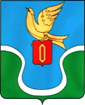 ГОРОДСКАЯ ДУМА       МУНИЦИПАЛЬНОГО ОБРАЗОВАНИЯ«ГОРОДСКОЕ ПОСЕЛЕНИЕ «ГОРОД ЕРМОЛИНО»КАЛУЖСКАЯ ОБЛАСТЬРЕШЕНИЕ« 07 » апреля 2022 года                                                                                 	          № 21«О проведении общественных обсуждений по проекту о внесении изменений в Правила землепользования и застройки муниципального образования городское поселение город Ермолино, утвержденных Решением 	Городской Думы муниципального образования городское поселение город Ермолино от 07.08.2013 г№45В соответствии со статьями 5.1, ст. 30, ст.31, ст.32, ст.33 Градостроительного Кодекса Российской Федерации, Федеральным законом от 06.10.2003г. № 131-ФЗ «Об общих принципах организации местного самоуправления в Российской Федерации», Правилами землепользования и застройки муниципального образования «Городское поселение город Ермолино, утвержденными решением Городской Думы от 07.08.2013 года №45, Положением о порядке организации и проведения общественных обсуждений в муниципальном образовании «Городское поселение «Город Ермолино», утвержденного решением Городской Думы муниципального образования городского поселения город Ермолино от 04.07.2018 года №52,РЕШИЛА:1. Провести общественные обсуждения по проекту о внесении изменений в Правила землепользования и застройки муниципального образования городское поселение город Ермолино, утвержденных решением Городской Думы муниципального образования городское поселение город Ермолино от 07.08.2013 г№45, разработанного ООО ПК «ГЕО», в срок с 14.04.2022 года по 14.05.2022 г. включительно до 15.00 часов московского времени.2. Администрации муниципального образования городского поселения город Ермолино обеспечить проведение общественных обсуждений, указанных в п.1 настоящего решения в соответствии с действующим законодательством.3. Настоящее Решение вступает в силу с момента принятия и подлежит опубликованию в еженедельной газете «Уголок России  и размещению  на официальном сайте администрации муниципального образования городское поселение город Ермолино в сети Интернет http://admermolino.ru Глава МО «Городское поселение                                       «Город Ермолино»                                                             		             Е.А. СамокрутоваОтп. 7 экз.3 – в дело 1 – админ. ГП «Г. Ермолино»1 – прокуратура1 – заявителю1- специалисту администрации 